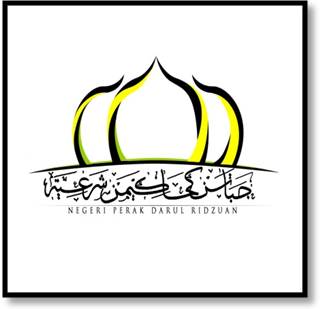 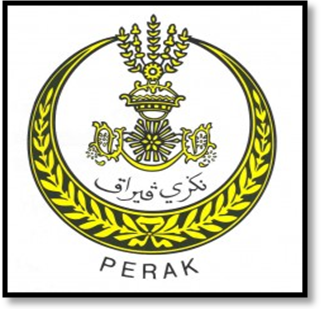 PANDUAN PENYEDIAAN PERNYATAAN TUNTUTAN BAGI PERMOHONAN KEBENARAN POLIGAMI  Dokumen ini adalah contoh penyediaan saman dan tuntutan. Pemohon perlu menaip semula dan menyediakannya mengikut contoh dan panduan yang telah disediakan.Dokumen hendaklah disediakan dalam saiz A4 ( POTRAIT ) dan dibuat dalam 4 salinanHendaklah menggunakan tulisan jenis Times News Roman bersaiz 12. Setiap baris hendaklah selang 1. 5 spacingSetiap perenggan hendaklah dinomborkan mengikut turutan.Penyataan tuntutan/affidavit hendaklah disediakan secara ringkas, tepat dan  padat. Elakkan ayat secara bercerita dan berjela-jela.Bagi penyediaan affidavit, hendaklah diikrarkan dan ditandatangani dihadapan pendaftar/hakim.Sebarang pertanyaan bolehlah merujuk dan menghubungi Mahkamah Syariah yang berhampiran dengan anda.BORANG MS 2
ENAKMEN TATACARA MAL MAHKAMAH SYARIAH (PERAK) 2004
(Perenggan 8 (a))
SAMANDALAM MAHKAMAH TINGGI SYARIAH DI …………………………. DALAM NEGERI PERAK DARUL RIDZUANKES MAL BIL : …………………………….ANTARA…………Nama………………								PLAINTIF NO. K/P: ..............................                          DENGAN…………Nama……...……. 								DEFENDAN NO. K/P: ………………….                                                                                         Kepada: ......................Nama Defenden ……………. K/P : ………………………..yang beralamat di …………………………………...……(Alamat Defenden)……………………… ………………………………………….PERAK.Anda dengan ini disaman supaya hadir sama ada sendiri atau melalui Peguam Syarie anda di hadapan Mahkamah ................................................ Syariah di .............................................................................................................................., Perak pada hari ..................... pada ..................... haribulan .................. / 20...... pukul .............. pagi, untuk menjawab suatu tuntutan terhadap anda oleh Plaintif yang dinamakan di atas, yang butir-butirnya ada dinyatakan dalam pernyataan tuntutan yang diendorskan di sini.            Ambil perhatian bahawa jika anda ingkar hadir di Mahkamah pada hari dan masa yang ditetapkan, Mahkamah boleh terus mendengar dan memutuskan kes tanpa kehadiran anda.          Dan ambil perhatian bahawa jika anda ingin membela diri terhadap tuntutan itu, anda hendaklah memfailkan di Mahkamah ini dan menyampaikan kepada Plaintif suatu pembelaan dalam borang yang ditetapkan sebelum tarikh yang disebut di atas atau hadir di Mahkamah pada tarikh itu.Bertarikh : ………. Haribulan ……….. 20…….					(Meterai)……………………………  Hakim / PendaftarDALAM MAHKAMAH TINGGI SYARIAH DI ………………………DALAM NEGERI PERAK DARUL RIDZUANKES MAL NO: ………………………………………….SEKSYEN 23 / KEBENARAN POLIGAMIANTARA…………Nama………………								PLAINTIF NO. K/P: ..............................                          DENGAN…………Nama……...……. 								DEFENDAN NO. K/P: ………………….                                                                                         PERNYATAAN TUNTUTAN1.	Plaintif adalah …………(Nama Plaintif)………….. NO. K/P: ............................................ merupakan ....(isteri/suami)…. yang sah kepada Defendan dan beralamat …………………….……(Alamat Plaintif)……………………………... Plaintif bekerja sebagai ..…(pekerjaan)…..	… Sesalinan Kad Pengenalan Plaintif dilampirkan dan ditandakan sebagai Lampiran "A".2.	Defendan adalah  …………(Nama Defenden)……….. NO. K/P: …………………… adalah …(suami/isteri)…. yang sah kepada Plaintif dan beralamat di ………………(Alamat Defenden)……………………. Defendan bekerja sebagai ………(Pekerjaan)……..3.	Plaintif telah bernikah dengan Defendan pada ………(Tarikh)……. di …………………(Tempat nikah)………………………  mengikut daftar Banci nikah Bil : …………………. 	… Sesalinan  Sijil Nikah dilampirkan dan ditandakan sebagai Lampiran “B”.4.	Hasil perkongsian hidup di antara Plaintif dengan Defendan, kami telah dikurniakan dengan ………….( ……. ) orang cahayamata iaitu: Selepas bernikah, Plaintif dan Defendan menetap di …………(Alamat Selepas benikah)………………………………….. dan sekarang menetap di …………………….. (Alamat Sekarang)………………………6.	Pernikahan kali kedua ini perlu bagi pihak plaintif/Defenden kerana :6.1 …………………………………………(Nyatakan alasan untuk bernikah)          6.2 ………………………………………….(Nyatakan alasan untuk bernikah)          6.3 ………………………………………….(Nyatakan alasan untuk bernikah)7.	Plaintif berpendapatan tetap melalui …………………………………….. 	… Sesalinan dokumen berkaitan Pendapat bulanan plaintif / salinan slip gaji. Ditandakan sebagai Lampiran “C”8.     Untuk pernikahan ini plaintif berjanji akan berlaku adil seperti berikut:-Nafkah untuk defendan  sebanyak RM……………. SebulanNafkah untuk 4 orang anak setiap seorang RM………..setiap bulan.Tempat tinggal yang lazim bagi defendan dan ….. orang anak di alamat ……………………………………………………………………………………………Nafkah  bakal  isteri  kedua/ketiga/keempat  sebanyak RM……………. setiap bulanGiliran bermalam bagi defendan dan  isteri-isteri ditetapkan ……..  hari setiap malam.Bil api, air dan telefon akan dijelaskan oleh  plaintif/Defenden pada setiap bulan.9.	Untuk pernikahan ini pihak defendan bersetuju………………………………..Harta yang diperolehi semasa tempoh perkahwinan Plaintif dengan defendan adalah diisytiharkan sebagai harta sepencarian,  antaranya :-………………………(Nyatakan Harta Sepencarian)………………………(Nyatakan Harta Sepencarian)………………………(Nyatakan Harta Sepencarian)Dengan ini  plaintif  memohon  agar Mahkamah meluluskan permohonan Poligami Plaintif seperti mana dibenarkan mengikut  seksyen 23  Enakmen Keluarga Islam (Perak) 2004.Bertarikh pada…………..haribulan………………..20…..											Plaintif                                                                                                              SAMAN DAN PERNYATAAN TUNTUTAN ini difailkan oleh Plaintif yang alamat untuk penyampaiannya di ………………(Alamat Plaintif)……………...SENARAI SEMAK KEBENARAN POLIGAMIDOKUMEN YANG DIPERLUKANSENARAI SEMAK KEBENARAN POLIGAMIDOKUMEN YANG DIPERLUKANSENARAI SEMAK KEBENARAN POLIGAMIDOKUMEN YANG DIPERLUKANSENARAI SEMAK KEBENARAN POLIGAMIDOKUMEN YANG DIPERLUKANBILBILSALINAN DOKUMEN 1)44SAMAN & PENYATAAN TUNTUTAN2)44SALINAN KAD PENGENALAN3)44SALINAN SURAT PENGESAHAN PERMASTAUTINAN/ KETUA KAMPUNG /MAJIKAN  BAGI PIHAK-PIHAK YANG MEMPUNYAI KAD PENGENALAN YANG BERALAMAT SELAIN DARI NEGERI PERAK DAN SIJIL NIKAH YANG DIKELUARKAN OLEH NEGERI SELAIN PERAK4)44SALINAN SURAT NIKAH / CERAI / RUJUK5)22**SALINAN INTERLOKUTORI BAGI PERMOHONAN YANG BERKAITAN6)44SALINAN APA-APA DOKUMEN YANG BERKAITAN DENGAN  HARTA YANG DITUNTUT7)44SALINAN SLIP GAJI 3 BULAN TERAKHIR/CUKAI PENDAPATAN8)44SALINAN LAIN -LAIN DOKUMEN SOKONGAN YANG BERKAITANSILA BAWA DOKUMEN ASAL SEMASA HARI SEBUTAN DAN PERBICARAANBAYARAN : RM 100.00